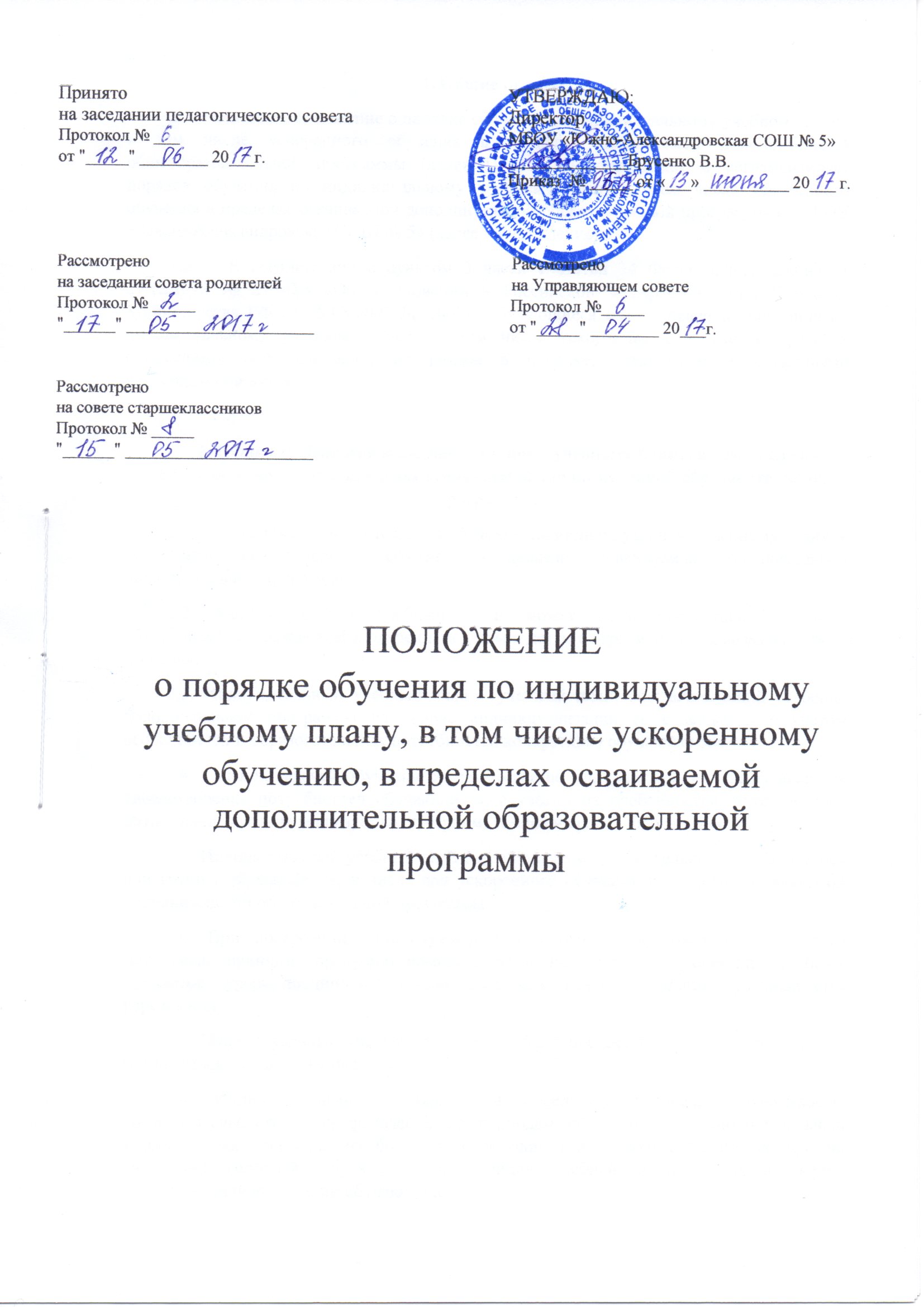 1. Общие положения.1.1. Настоящее положение о порядке обучения по индивидуальному учебному плану в том числе ускоренного обучения в пределах осваиваемой дополнительной общеобразовательной программы (далее Положение) определяет и регламентирует порядок обучения по индивидуальному учебному плану, в том числе ускоренного обучения в пределах осваиваемой дополнительной образовательной программы в  МБОУ «Южно-Александровская СОШ № 5» (далее - Учреждение). 1.2.   В соответствии с пунктом 3 части 1 статьи 34 Федерального закона от 29.12.2012 № 273-ФЗ «Об образовании в Российской Федерации» 9утв. Приказом Министерства РФ от 29.08.2003 № 1008)  обучающиеся имеют право на обучение по индивидуальному учебному плану, в том числе ускоренное обучение, в пределах осваиваемой дополнительной программы в порядке, установленном локальными нормативными актами. 2. Общие требования к индивидуальному учебному плану, в том числе на ускоренное обучение в пределах осваиваемой дополнительной образовательной программы.2.1. Обучающиеся имеют право на обучение  по индивидуальному учебному плану, в том числе на ускоренное обучение в пределах осваиваемой дополнительной образовательной программы.2.2. Индивидуальный учебный план может быть предоставить любому обучающемуся, прежде всего, одаренным детям и детям с ограниченными возможностями здоровья.2.3. Индивидуальный учебный план – учебный план, обеспечивающий освоение дополнительной программы на основе индивидуализации ее содержания с учетом особенностей и образовательных потребностей конкретного обучающегося. 2.4. Главной задачей обучения обучающихся по индивидуальному плану является удовлетворение потребностей обучающихся, с учетом их особенностей, путем выбора оптимального уровня реализуемых программ, темпов и сроков их освоения.2.5. Индивидуальный учебный план разрабатывается для отдельного обучающегося или группы обучающихся, в числе для ускоренного обучения в пределах осваиваемой дополнительной образовательной программы. 2.6. При построении индивидуального учебного плана может использоваться модульный принцип, предусматривающий различные варианты сочетания учебных предметов, курсов, дисциплин (модулей), иных компонентов, входящих в учебный план учреждения.2.7. Индивидуальный учебный план может быть предоставлен с 1 года обучения и составляться на один учебный год.2.8. Индивидуальный учебный план определяет перечень, трудоемкость, последовательность и распределение по периодам обучения (если индивидуальный учебный план рассчитан на более, чем на один год) учебных предметов, курсов, дисциплин (модулей), практики, иных видов учебной деятельности и формы промежуточной аттестации обучающихся.2.9. При реализации дополнительных программ в соответствии с индивидуальным учебным планом могут использоваться различные образовательные технологии, в том числе дистанционные образовательные технологии, электронное обучение.2.10. Индивидуальный учебный план разрабатывается в соответствии со спецификой и возможностями образовательного учреждения.2.11. Индивидуальный учебный план может быть предоставлен обучающимся, занимающимся по дополнительным общеобразовательным программам любой направленностей, по которым возможно составление индивидуального учебного плана и (или) проведение индивидуальных занятий с обучающимися, в том числе, с обучающимися с ограниченными возможностями здоровья.2.12. Индивидуальный учебный план разрабатывается педагогом, реализующим дополнительную общеобразовательную программу определённой направленности, с учетом способностей и возможностей обучающихся, а также с учетом требований их родителей (законных представителей).2.13. Индивидуальный учебный план является приложением к дополнительной общеобразовательной программе и утверждается решением педагогического совета.2.14. Перевод на обучение по индивидуальному учебному плану осуществляется:- для обучающихся с 1 по 9 класс – по заявлению родителей (законных представителей) обучающегося;- для обучающихся 10-11 классов – по заявлению обучающегося с согласованием с родителями (законными представителями).2.15. Обучение по индивидуальному учебному плану  начинается, как правило, с начала учебного года. Перевод на обучение по индивидуальному учебному плану оформляется приказом директора ОУ.3. Ответственность участников образовательных отношенийпри обучение по индивидуальному учебному плану, в том числе на ускоренное обучение в пределах осваиваемой дополнительной образовательной программы3.1. Обучающиеся обязаны полностью выполнять индивидуальный учебный план, в том числе посещать все предусмотренные индивидуальным учебным планом занятия (мероприятия).3.2. Ознакомление родителей (законных представителей) и обучающихся с индивидуальным учебным планом и (или) индивидуальным образовательным маршрутом осуществляется после утверждения приказом директора ОУ.3.3. Администрация ОУ осуществляет контроль за освоением индивидуального учебного плана обучающимися.3.4. Текущий контроль успеваемости и промежуточная аттестация обучающихся, занимающихся по индивидуальным учебным планом, осуществляется педагогом, в соответствии с учебно-тематическим планом и содержанием дополнительных общеобразовательных программ, а также в соответствии с Положением о формах, периодичности, порядке текущего контроля успеваемости, промежуточной и итоговой аттестации обучающихся ОУ.3.5. На каждого обучающегося по индивидуальному учебному плану и (или) индивидуальному образовательному маршруту, заводится журнал учета проведенных занятий, где педагог записывает дату занятия, содержание пройденного материала, количество часов. На основании этих записей проводится оплата труда педагога.3.6. При организации обучения детей с ограниченными возможностями здоровья по индивидуальному учебному плану в ОУ родителями обучающихся (или их законными представителями) предоставляются следующие документы:- заявление родителей (законных представителей) на имя директора ОУ на организацию обучения обучающему по индивидуальному учебному плану;- копия справки клинико-экспертной комиссии лечебного учреждения;- копия свидетельства о рождении обучающегося.3.7. Директор ОУ издает приказ об организации обучения по индивидуальным учебным планам и утверждает расписание индивидуальных занятий.3.8. Материально-техническое оснащение образовательного процесса должно обеспечивать возможность реализации по индивидуальным учебным планам обучающихся.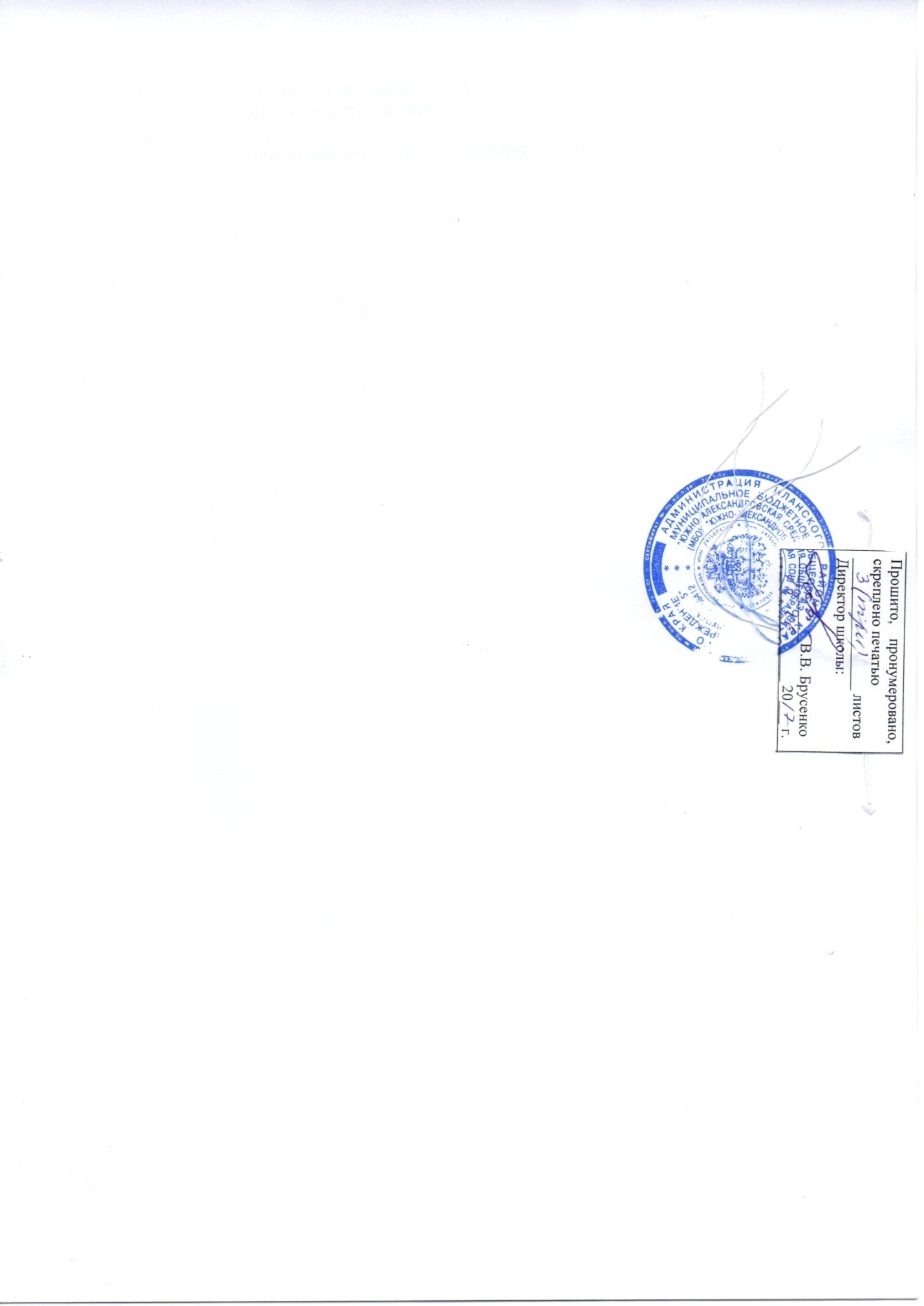 